Knowledge organiser – Mountains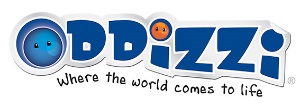 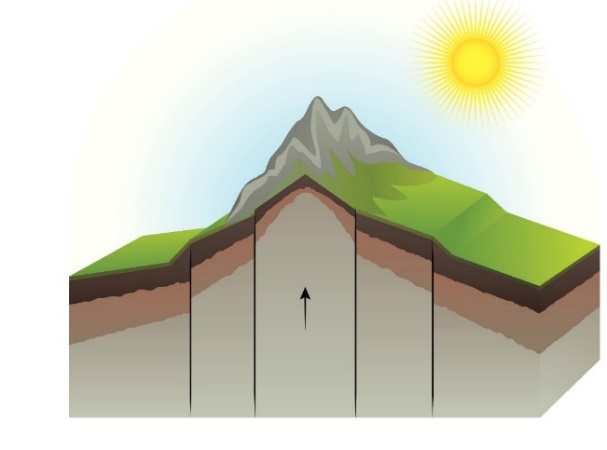 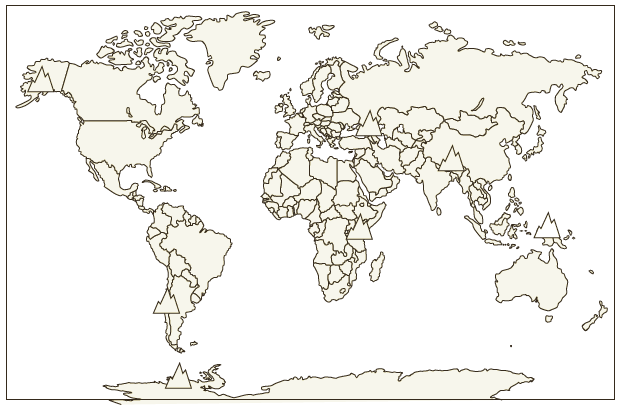 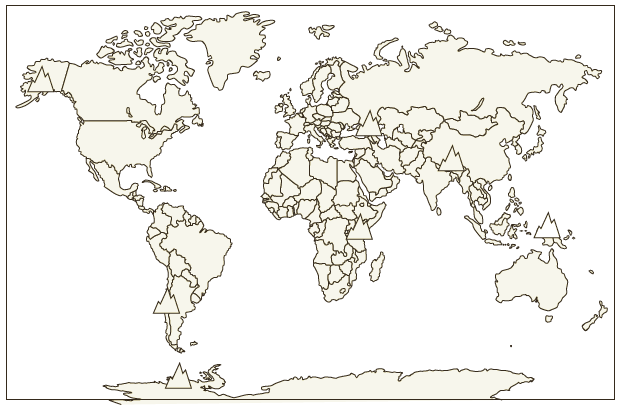 What will we be learning?What a mountain is.The features of a mountain.How mountains are formed.Mountain climates.The UK and world’s highest mountains.The importance of the Himalayas.Key factsThe World’s Seven Summits (the highest peaks on each continent):Everest (Asia), Aconcagua (South America), Denali (North America), Kilimanjaro (Africa), Elbrus (Europe), Vinson Massif (Antarctica), Carstensz Pyramid (Oceania)Key knowledgeA mountain is a landform that sticks up, high above the surrounding land. It is much taller than a hill (600 metres or above, in the UK) and is often found grouped with others in a mountain range.Mountains are formed when two of the earth’s plates collide and land is pushed upwards or folded.Mountains have their own climates.Place namesGeographical terms and processesLocational termsBen NevisHimalayasMount SnowdonPacific Ring of FireScafell PikeSlieve Donardalpine avalanchelandformslopesummitvalleyaltitude height above sea level map indexmap referencescale barGlossarydome mountains: mountains formed by magma pushing upwards, but without a volcanic eruption fault-block mountains: mountains formed by parts of a broken plate being forced upwardsfire mountains: mountains formed by volcanic eruptionsfold mountains: mountains formed by the earth’s plates pushing togetherscale bar: a line that shows how many kilometres there would be in the real world for every centimetre on a map.  